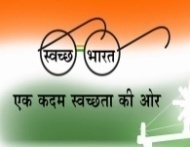 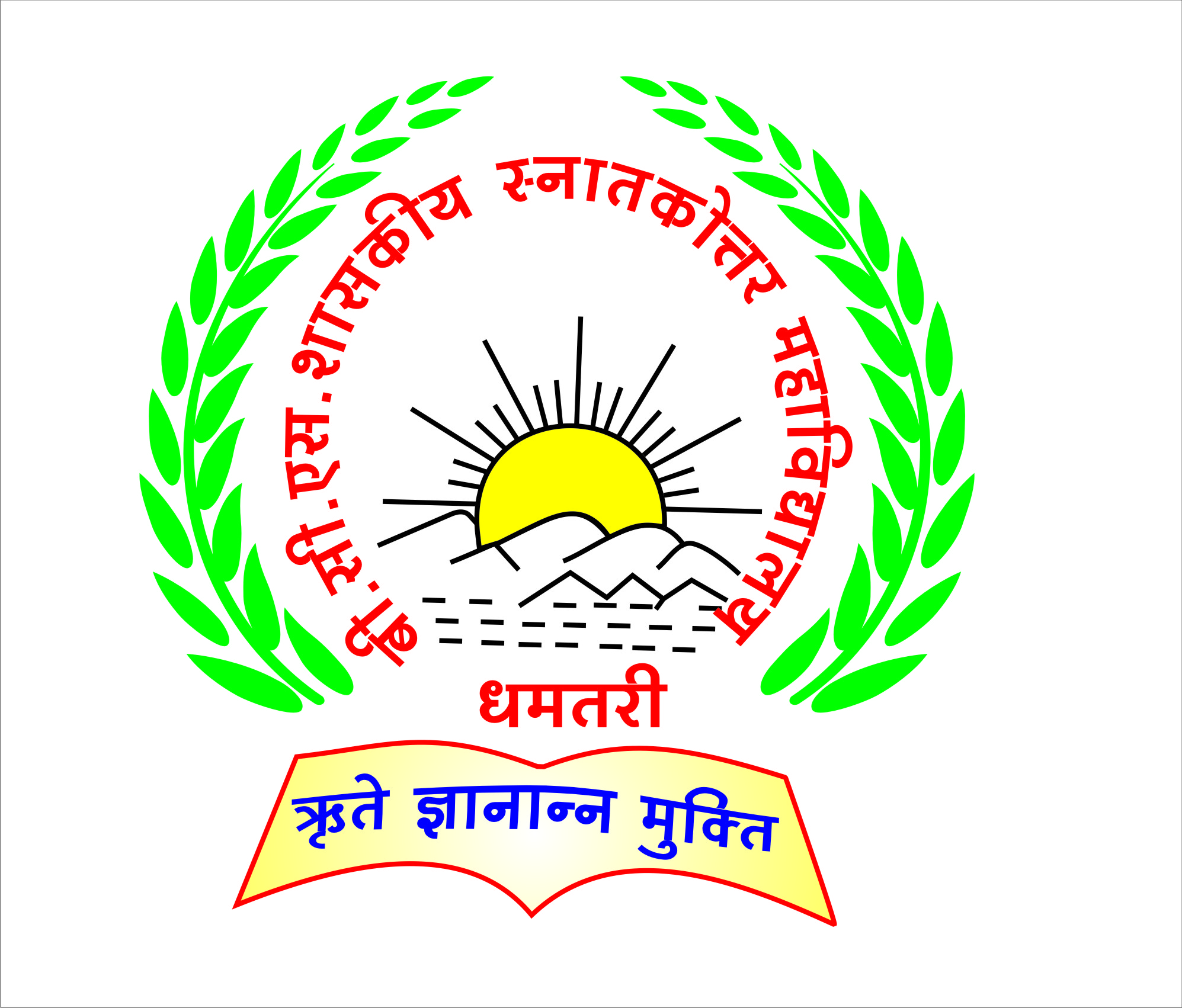 B.C.S. GOVT. P.G. COLLEGE, DHAMTARI (C.G.)Email – pgcollege.dhamtari@gmail.comWebsite –  www.bcspgcdmt.comCRITERION 5 –Student Support and ProgressionKey Indicator – 5.2  Student Progression5.2.3 Average percentage of students qualifying in state/national/ international level examinations during the last five years.         S.No.Document NameLink1List of Qualifying students in various examinationshttps://s3.ap-south-1.amazonaws.com/mts-buckets/bcspgcdmt/61f52a6e1599a.pdf2NET-JRF documents of studentshttps://s3.ap-south-1.amazonaws.com/mts-buckets/bcspgcdmt/61f4f68d9a5a0.pdf3SET-GATE documents of studentshttps://s3.ap-south-1.amazonaws.com/mts-buckets/bcspgcdmt/61f4f68dcb370.pdf4State Examination qualified exam of studentshttps://s3.ap-south-1.amazonaws.com/mts-buckets/bcspgcdmt/61f4f68e4443d.pdf5Central Examination Qualified documentshttps://s3.ap-south-1.amazonaws.com/mts-buckets/bcspgcdmt/61f4f68ce59be.pdf6Other Examination qualified of studentshttps://s3.ap-south-1.amazonaws.com/mts-buckets/bcspgcdmt/61f4f68e966db.pdf